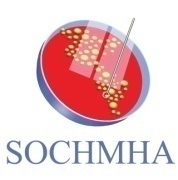 HOJA DE INSCRIPCIÓN"SEMINARIO TEORICO PRACTICO SOBRE HONGOS y MICOTOXINAS SOCHMHA 2019”Fecha: 31 Julio y 01 de Agosto 2019Asistencia: TEORICO            TEORICO y PRACTICO        Lugar: Departamento de Biotecnología, de la Facultad de Ciencias Naturales, Matemática y del Medio Ambiente de la Universidad Tecnológica Metropolitana; Calle Las Palmeras 3360, Ñuñoa, Región Metropolitana.PERSONA PARTICIPANTE:DATOS FACTURACIÓN (Llenar en caso de requerir factura. En caso de no completar estos datos, únicamente se entregará un recibo el mismo día de la actividad).DATOS RESPECTO DEL PAGO DE ESTA INSCRIPCIÓN:Razón Social: Actividad: Contacto:e.mail: Teléfono: Nombre: Cargo: Teléfono: e-mail :                   RUT:     Nombre:Rut:Giro:Dirección: MUY IMPORTANTE: PAGOS EFECTUADOS MEDIANTE TRANSFERENCIA ELECTRÓNICA O DEPÓSITO EN CTA. CTE (NO SE ACEPTA VALE VISTA).Cuenta corriente SOCHMHA Nº 63117900, Banco Santander. RUT Nº 65.757.940-8 sochmha@gmail.comAviso del pago a nuestra Tesorera: Marta Ester Araya  earayal@gmail.comTeléfonos: 998724539SOCHMHA NO CUENTA CON CÓDIGO SENCE